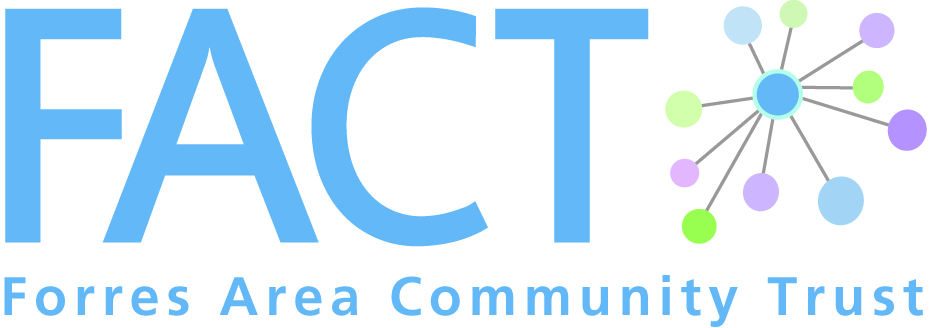 Cameron’s Champion Role DescriptionProject ProfileThe Spirit of Community – Coming Together Event in October 2014 was a public consultation supported by Forres Area Community Trust (FACT), Forres Area Forum and Findhorn & Kinloss Community Council.Feedback from the consultation on older people’s activities and services identified befriending as a need in the local area. FACT have received funding from the Auchernack Trust to meet this need for befriending and to support older people to access services and activities in their local area.The Auchernack Trust funds came from Mr William Cameron, a former postman of Forres, who made provision in his Will in 1979 for the residue of his estate on death to be used for the benefit of residents of Auchernack Care Home in Forres. After the closure of Auchernack Care home the money was put into trust for the benefit of older people in Forres.  This is why we have chosen to name volunteers for this project Cameron’s Champions.  All volunteers undergo extensive training and are then introduced to a client for the purpose of visiting them in their own homes and/or supporting them to get out and about, to attend activities and services in their local area.  Cameron’s Champions are expected to be able to spend a minimum of 1-2 hours per week/fortnight for a minimum duration of 6 months.  The support provided by Cameron’s Champions might include accompanying clients to social events, activities, or perhaps to attend health appointments.  Most importantly they will be able to spend valuable time with the client and give individual attention and support.Cameron’s Champions aim to help clients to build their confidence and to increase their independence by providing a listening ear and encouraging the client to get out and about to rediscover old interests and find new ones.Cameron’s Champions tasks and responsibilitiesTo establish and build a good befriending relationshipTo establish and maintain appropriate boundaries within the befriending relationshipTo spend time/share activities with the clientTo respect confidentiality within the framework of the projectTo be accepting, understanding and non-judgementalTo acknowledge positive skills and qualitiesTo be consistentTo be reliableTo work within a non-discriminatory frameworkTo notify the Coordinator of any arising issues/difficulties relating to the befriending relationshipTo undertake induction training and any other relevant trainingTo adhere to the project’s policies and proceduresTo attend one to one support sessions with the Coordinator and Volunteer support meetingsTo complete the necessary administrative tasks, e.g. contact forms and expenses